 Cleaning Record Sheet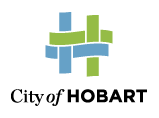 ItemPerson ResponsibleProduct To Be UsedMethodFrequencyCompletedItemPerson ResponsibleProduct To Be UsedMethodFrequencyCompletedEg. Cleaning of Chopping Boards & Food Prep SurfacesChefFood Grade SanitiserRemove food debrisWipe surface with clean damp clothSprinkle on sanitiser and wipeRinse cloth and wipe surfaceAllow to air dryEach time after use